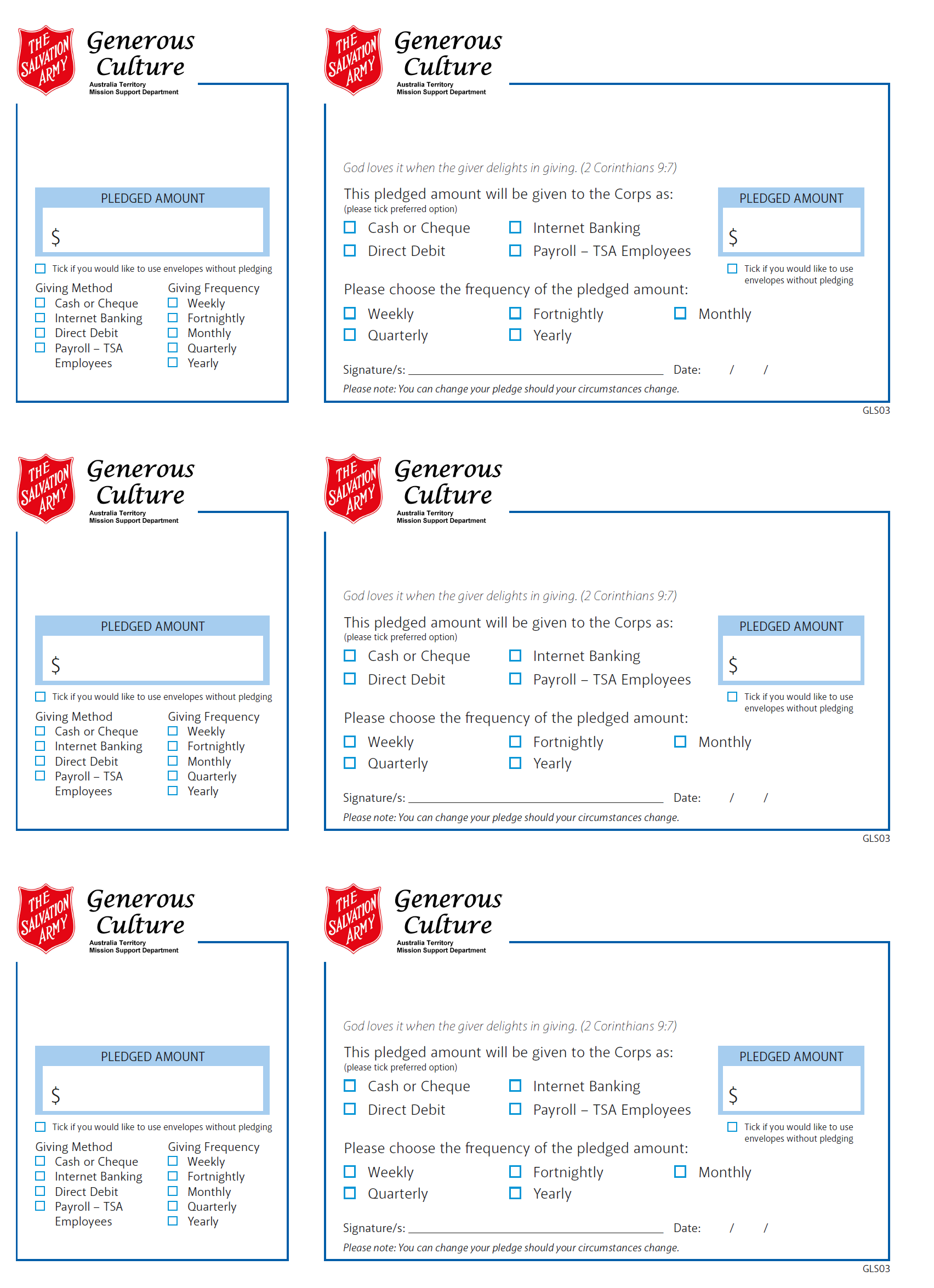 	Brimbank City Corps	Brimbank City Corps	Name(s): 	Name(s): 	Brimbank City Corps	Brimbank City Corps	Name(s): 	Name(s): 	Brimbank City Corps	Brimbank City Corps	Name(s): 	Name(s): 